ВСЕРОССИЙСКИЙ ДЕТСКИЙ КОНКУРС НАУЧНО-ИССЛЕДОВАТЕЛЬСКИХ И ТВОРЧЕСКИХ РАБОТ «ПЕРВЫЕ ШАГИ В НАУКЕ» Секция: КУЛЬТУРНОЕ НАСЛЕДИЕ И СОВРЕМЕННОЕ ИСКУССТВО ПРОЕКТНО-ИССЛЕДОВАТЕЛЬСКАЯ РАБОТА«ШКОЛЬНОЕ ОБРАЗОВАНИЕ В ЯПОНИИ»Автор: Иваскив София Ивановнаученица 3 класса МАОУ СОШ № 8Научный руководитель: Шпак Наталья Вениаминовнаучитель начальных классовМесто выполнения работы: Сахалинская область,город Холмск МАОУ СОШ № 8I.ВВЕДЕНИЕЯ очень люблю читать художественную литературу, поэтому часто посещаю библиотеку. При очередном посещении библиотеки я увидела японскую народную сказку «Храбрый Иссимбоси», что в переводе с японского означает «мальчик с пальчик». Сказка мне очень понравилась, и, читая ее, я обратила внимание на то, что, когда Иссимбоси исполнилось шестнадцать лет, он пришёл к родителям и сказал: – Хочу посмотреть, как живут в Японии люди. Эта фраза меня заинтересовала, и я тоже захотела узнать, как живут в Японии дети, в каких школах они учатся, какое получают образование. Возникла идея: разработать проектно-исследовательскую работу на тему: «Школьное образование в Японии», выпустить буклет на данную тему, так как эта тема для меня актуальна.Цель проекта: Выявление интересных фактов, особенностей   школьного образования в Японии, создание буклета по данной теме. Сопоставление образования Японии и России.      Для достижения цели я поставила перед собой следующие задачи:Познавательные задачи: найти материал по данной теме в сети Интернет, в книгах; провести социологический опрос среди одноклассников.Практические задачи: найти и ознакомиться с технологией создания буклета; провести анализ и отбор информации, её группировку в соответствии с требованиями оформления буклета; создать буклет; донести полученные знания и результаты исследования до заинтересованных учащихся.Предмет исследования: школьное образование в Японии.Объект исследования: знания учащихся МАОУ СОШ №8 о школьной жизни японских учащихся.Гипотеза: многим учащимся не известно о школьном образовании в Японии. Расширив свои знания о школьном образовании в Японии, я смогу ознакомить учащихся нашей школы полученными мной знаниями с помощью созданного буклета.Методы работы над проектом: Теоретические (поиск информации, её анализ и систематизация, выбор главной; выдвижение гипотез, формулирование выводов, создание таблиц, диаграмм и др.). Практические (опрос учащихся, создание презентации, изготовление буклета).Предполагаемый результат: новые знания о школьном образовании в Японии; создание буклета о интересных фактах школьной жизни.Работая над проектом, я изучила много литературы и Интернет-ресурсы. Самой большой интерес для меня представляли книги: С. Логачев Детская энциклопедия где говорится о развитии образования в Японии с середины 50-х годов XIX века до нашего времени.Значимость и прикладная ценность полученных результатов.   Данная работа может быть использована для: более глубокого изучения истории и развития школьного образования Японии и России;повышения культуры человека (так как Япония является ближайшим соседом, а мы мало знаем об их культуре, образовании).Структура работыДанная работа состоит из следующих этапов:1. Вводный (погружение в проект) – март 2018г.;2. Поисково - исследовательский – март 2018г.;3. Аналитико-оформительский – апрель 2018г;4. Заключительный (представление результатов) – апрель 2018г. Характеристика проекта:по методам деятельности - информационный; по количеству участников - индивидуальный; по продолжительности выполнения краткосрочный.II. ОСНОВНАЯ ЧАСТЬ РАБОТЫ НАД ПРОЕКТОМВводный этап (март 2018г)Задачи: Постановка проблемы; Поиск источников информации; Изучение Интернет-ресурсов; Определение темы проекта. Содержание и методы деятельности: Работа в школьной и городской библиотеках; Изучение материалов Интернет - сайтов; (Приложение 1) Конструирование гипотезы, предполагаемого результата. Была определена проблема: Япония является нашим ближайшим соседом, а мы ничего не знаем о школьном образовании в Японии.В процессе самостоятельной работы дома, в библиотеке, в школе подобрана литература, собрана информация из Интернет-ресурсов. Определена тема проекта: «Школьное образование в Японии»Результаты: Определены основные источники информации; Определена проблема; Обозначена тема проекта «Школьное образование в Японии» Выбран тип работы - создание буклета.Принято решение: Провести опрос среди учащихся 2 -4 классов МАОУ СОШ №8 по выявлению знаний о школьном образовании в Японии; В качестве продукта проектной деятельности оформить буклет «Школьное образование в Японии». Цель: помочь заинтересованным учащимся получить знания о школьном образовании в Японии. Краткая форма буклета делает его доступным для всех, здесь можно найти интересные факты о школах Японии.Поисково-исследовательский этап (март 2018 г.)Задачи:1. Определение источников информации.2. Планирование способов сбора и анализа информации.3. Проведение исследования.4. Изучение документов и материалов по теме исследования Содержание и методы деятельности: Сбор и анализ информации из разных источников; Самостоятельная исследовательская работа с материалами по теме проекта (выбрать из большого объёма информации наиболее важную, главную); Составление вопросов, опрос среди школьников 2-4, классов по выявлению знаний о школьном образовании в Японии (Приложение 2)Результаты:Изучение документов и материалов по теме исследования позволило провести сравнительный анализ и составить таблицу, в которую вошли (с моей точки зрения) важные сведения школьного образования Японии и России.Опрос среди учащихся 2-4 классов (125 учеников) показал, что им ничего не известно о школьном образовании Японии (87%).  Результаты опроса представлены в таблице.Вывод: результаты опроса подтвердили гипотезу о том, что большинству учащимся МАОУ СОШ №8 ничего не известно о школьном образовании в Японии. Принято решение: - С целью распространения знаний школьном образовании в Японии издать буклет «Школьное образование в Японии»;- Выступить перед одноклассниками с темой: «Школьное образование в Японии». 3. Аналитико – оформительский этап (апрель 2018г.)Задачи:- оформление проекта «Школьное образование в Японии»;- оформление буклета «Школьное образование в Японии»;- выступить перед одноклассниками с темой: «Школьное образование в Японии» (Приложение 3)Содержание и методы деятельности:Проектно - оформительская деятельность:- знакомство с требованиями по созданию буклета.- печатание материалов и оформление проектной папки;Издательская деятельность: - подготовка макета и печатание буклета «Школьное образование в Японии»;Принято решение:- оформить проектную папку с приложением рабочих материалов проектной деятельности;Результаты:- Изучены требования к оформлению проекта.- Обсужден материал, выбранный из разных источников для раскрытия темы «Школьное образование в Японии», сделан отбор необходимой информации для оформления буклета.- Подготовлен макет буклета «Школьное образование в Японии»Экономический расчёт прямых затрат на оформление проекта книги На оформление проекта и его результаты пришлось бы затратить 1240 рублей (без учёта косвенных расходов, затрат труда). Проект осуществлён при финансовой поддержке родителей.Вывод: задачи изучения и краткого представления о школьном образовании в Японии выполнены. Информация буклета систематизирована по всем интересным и важным сведениям о школьном образовании в Японии.Принято решение:- выпустить не менее 50 экземпляров буклета «Школьное образование в Японии»4. Заключительный этап (апрель 2018 г.)Задачи:- подведение итогов проектно – исследовательской        деятельности;- распространение знаний среди учеников школы через буклеты.Содержание и методы деятельности:- передача в школьную библиотеку 10 экземпляров буклета, выступления перед учениками с презентацией. Результаты:- оформлены буклеты «Школьное образование в Японии», - 10 экземпляров переданы в школьную библиотеку;- 35 экз. розданы учащимся.(Приложение 4)Вывод:- задачи заключительного этапа проектной деятельности выполнены;- выступления перед учениками сопровождались презентацией;III. ЗАКЛЮЧЕНИЕ.Целью   работы было: выявление интересных фактов, особенностей   школьного образования в Японии, создание буклета по данной теме. Сопоставление образования Японии и России. Проектная деятельность осуществлялась по этапам.Вводный этап использован для погружения в проект: определения цели, задач, темы проекта, ознакомления с информацией по заинтересовавшей меня теме. Поставленные цели и задачи выполнены.Гипотеза: многим учащимся не известно о школьном образовании в Японии. Расширив свои знания о школьном образовании в Японии, я смогу ознакомить учащихся нашей школы полученными мной знаниями с помощью созданного буклета. Гипотеза подтвердилась.       На этапе исследовательской деятельности мои знания были углублены и расширены за счёт самостоятельной работы по изучению различных источников, раскрывающих тему.        Аналитико-оформительский этап позволил изучить требования к оформлению проектов; на его протяжении оформлялась проектная папка, были освоены азы издательской деятельности, связанной с выходом буклета о школьном образовании в Японии, как продукта проектной деятельности.      Проект финансировали родители.     Вывод: - цели и задачи проектной деятельности выполнены;В ходе исследования мне было интересно искать, опрашивать, сравнивать, делать выводы, изготавливать буклеты;Приобретены новые знания, навыки исследовательской работы, проведения анкетирования, оформления проекта, издательской деятельности, публичных выступлений. Содержание буклета вызвало интерес у одноклассников.Самое главное: я познакомились со школьной жизнью учащихся Японских школ. Принято решение: продолжить распространение темы проекта среди учащихся школы;IV. СПИСОК ИСПОЛЬЗУЕМОЙ ЛИТЕРАТУРЫ.Андреев, В. И. Система образования в Японии [Текст] / — Мн.: Национальный ин-т образования, 2005.Бондаренко, А. Урок в японской школе [Текст] // Начальная школа. — 2001. — №2.Боярчук, Ю. В. Воспитательная работа в Японской школе [Текст] //                 Педагогика — 2012. — №3-4.Боярчук, Ю. В. Каникулы Масанори, или как учат в Японии [Текст] // Начальная школа — 2013. — №5-6.Джуринский, А. Н. Чему и как учат в Японии [Текст] // Народное образование. — 2001. — №524.Еркович, С. Образование в Японии от первого сёгуната до наших дней [Текст] // Народное образование. — 1992. — №9-10.Овчинников, В. Японский ребёнок дома и в школе [Текст] // Воспитание школьников. — 1999. — №3.Селимова, К. Такие разные — такие похожие (в японской школе) [Текст] // Народное образование, — 2015. — №12. Япония. Энциклопедический словарь [Текст] / — М.: Республика, 1992.Электронный ресурс.- https://www.unipage.net/ru/education_in_japan Образование в Японии. - http://global-edu.ru/foreign-education/school-education-in-japan/  Школьное образование в Японии - https://mel.fm/shkoly_mira/1953427-japan  Как устроены Японские школы.- https://dic.academic.ru/dic.nsf/ruwiki/1583718  Образование в Японии.- http://womo.ua/shkolnoe-obrazovanie-v-yaponii-ili-kak-popast-v-tokiyskiy-universitet/ Школьное образование в Японии.Приложение 1.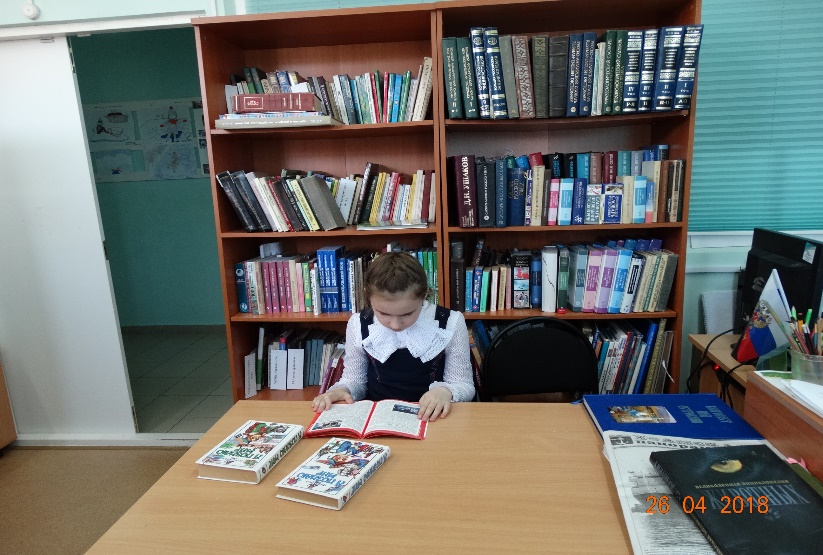 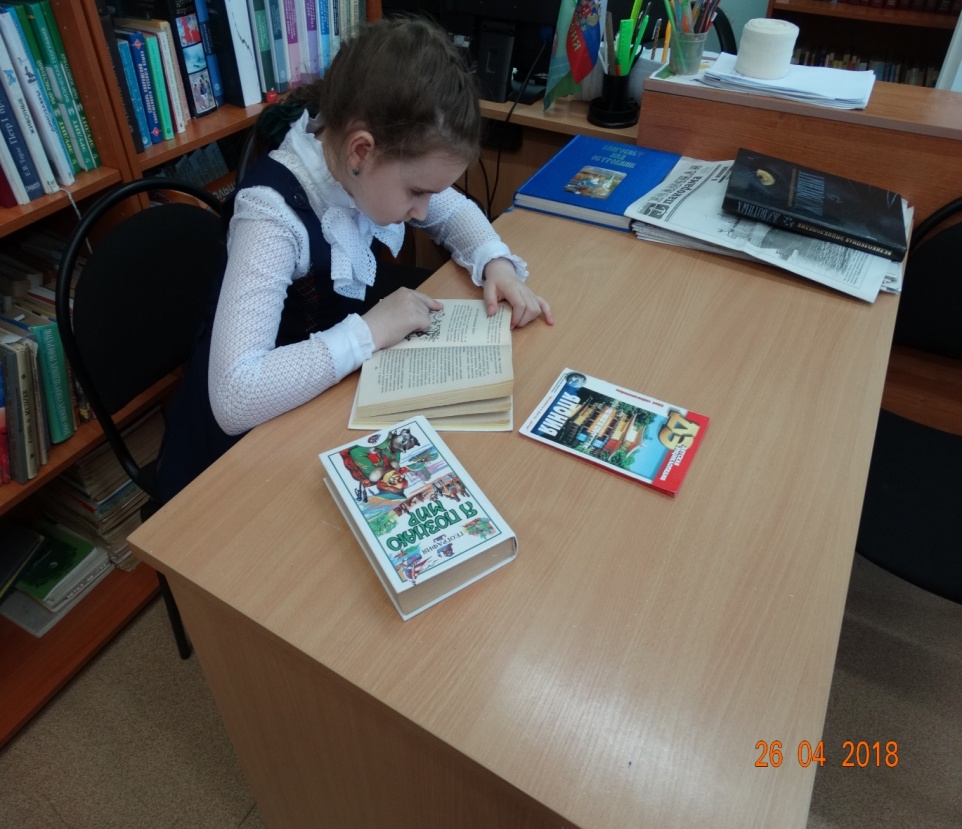 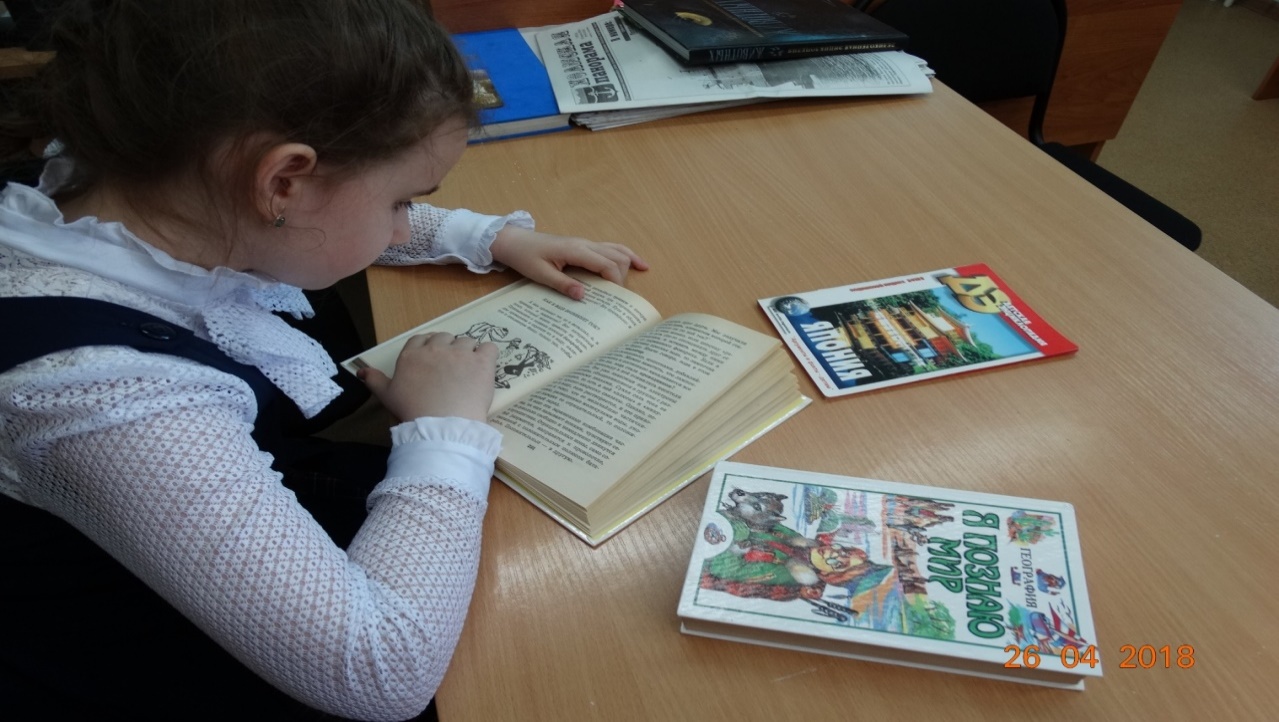 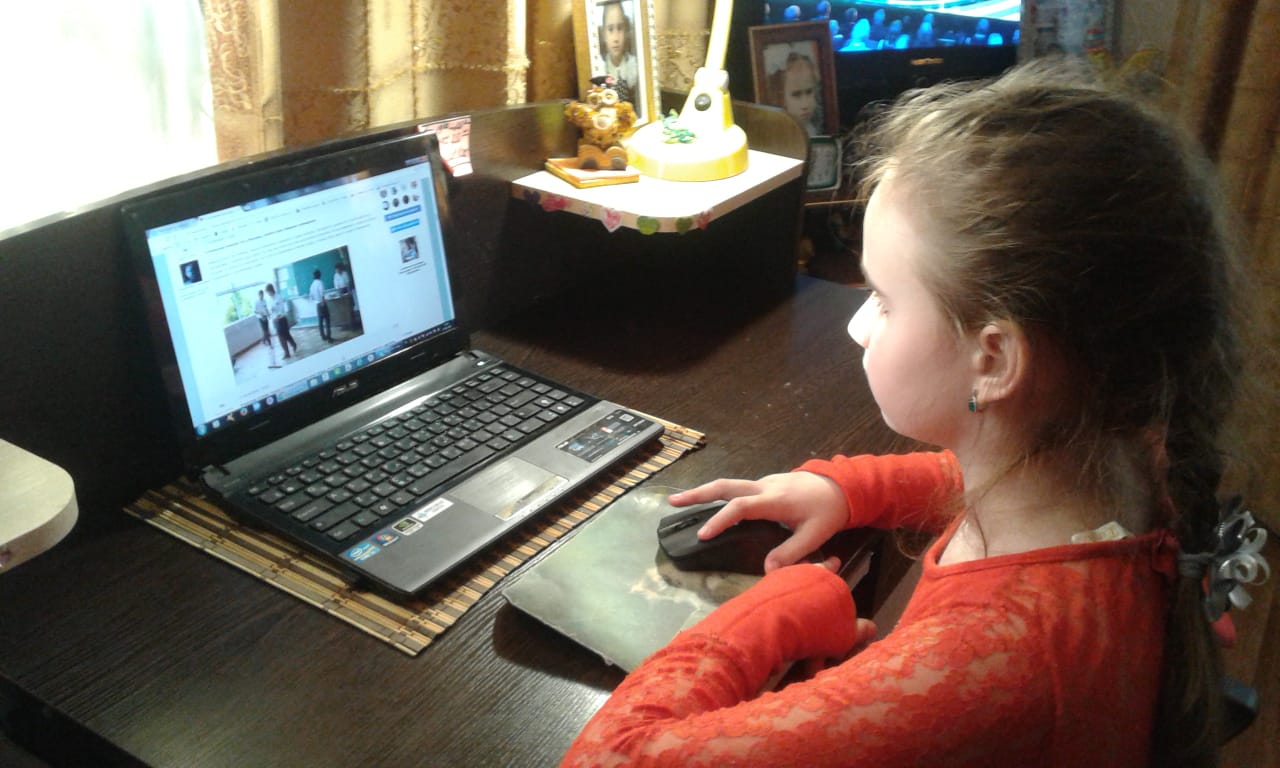 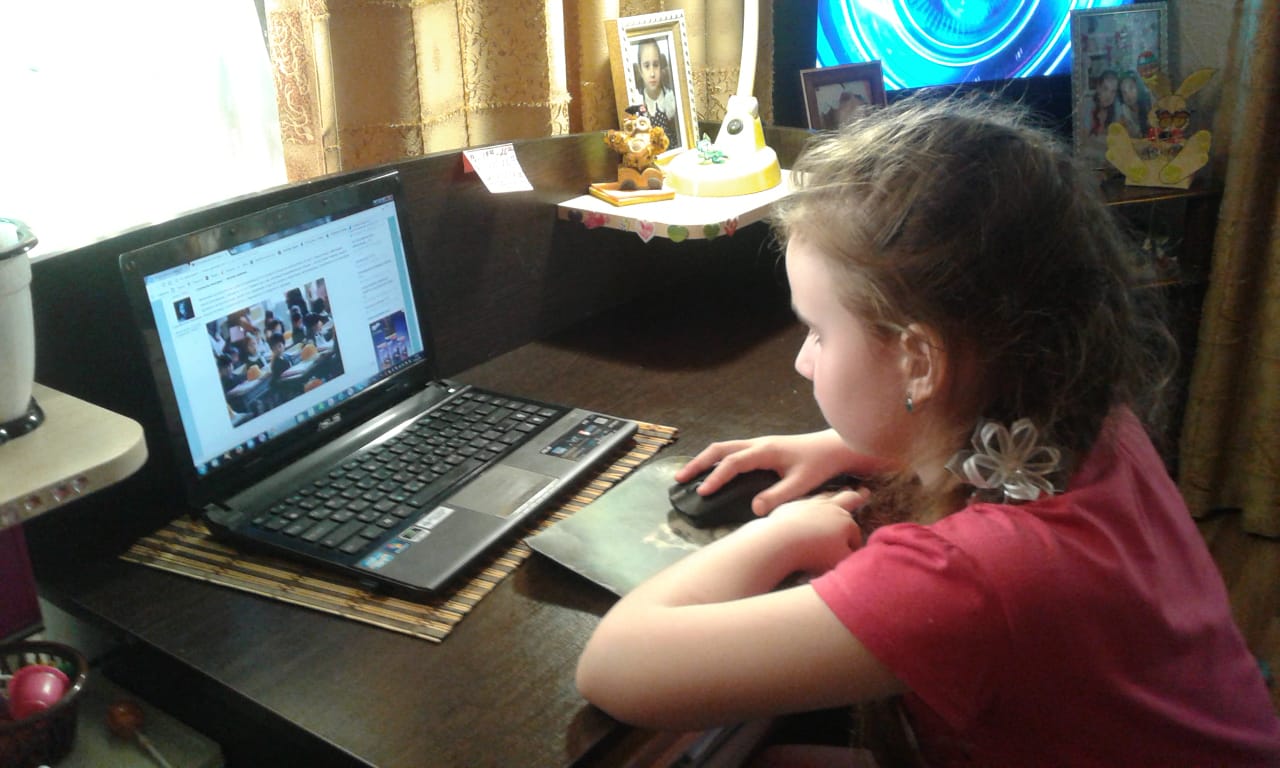 Приложение 2Социологический опросПриложение 3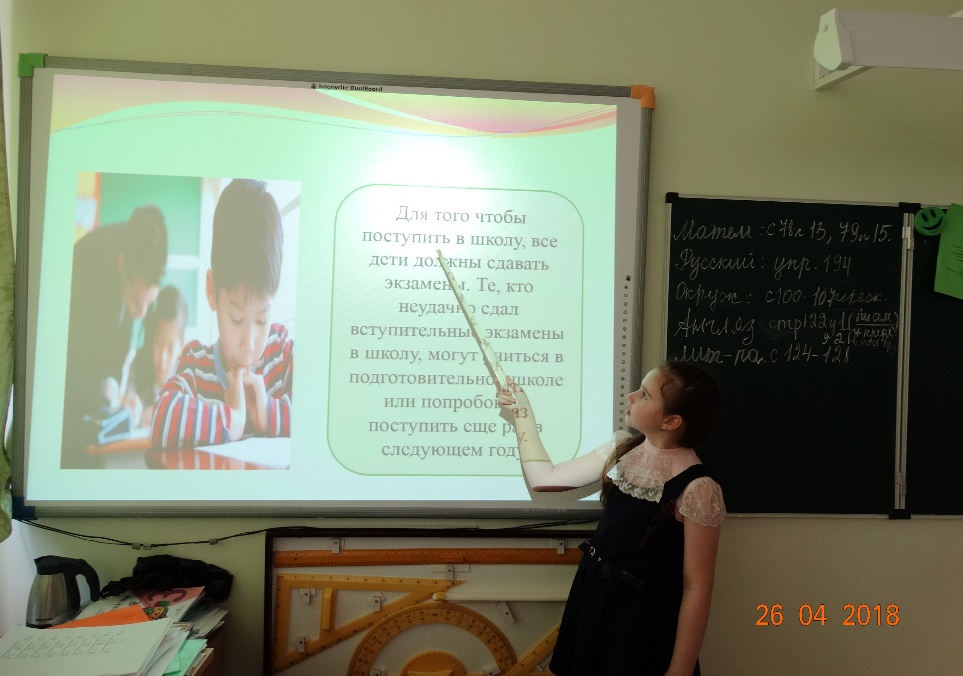 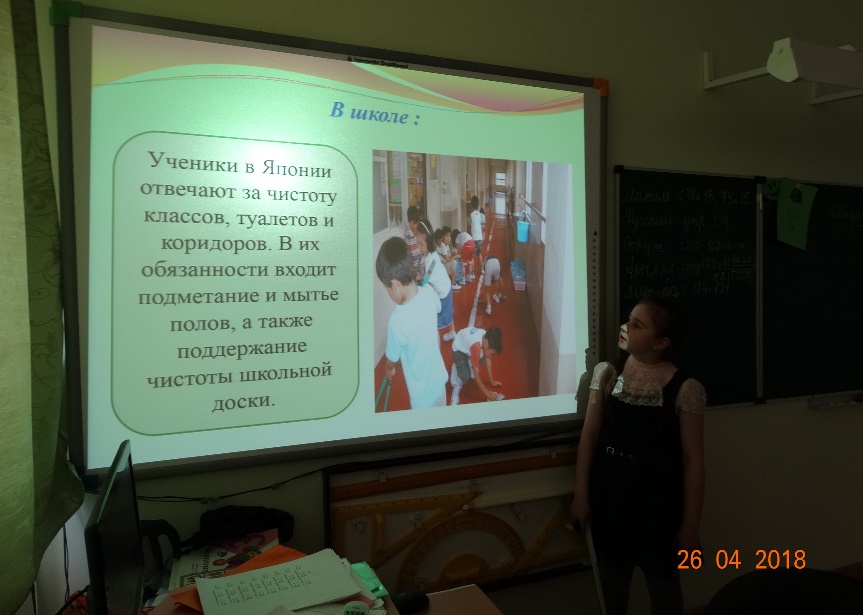 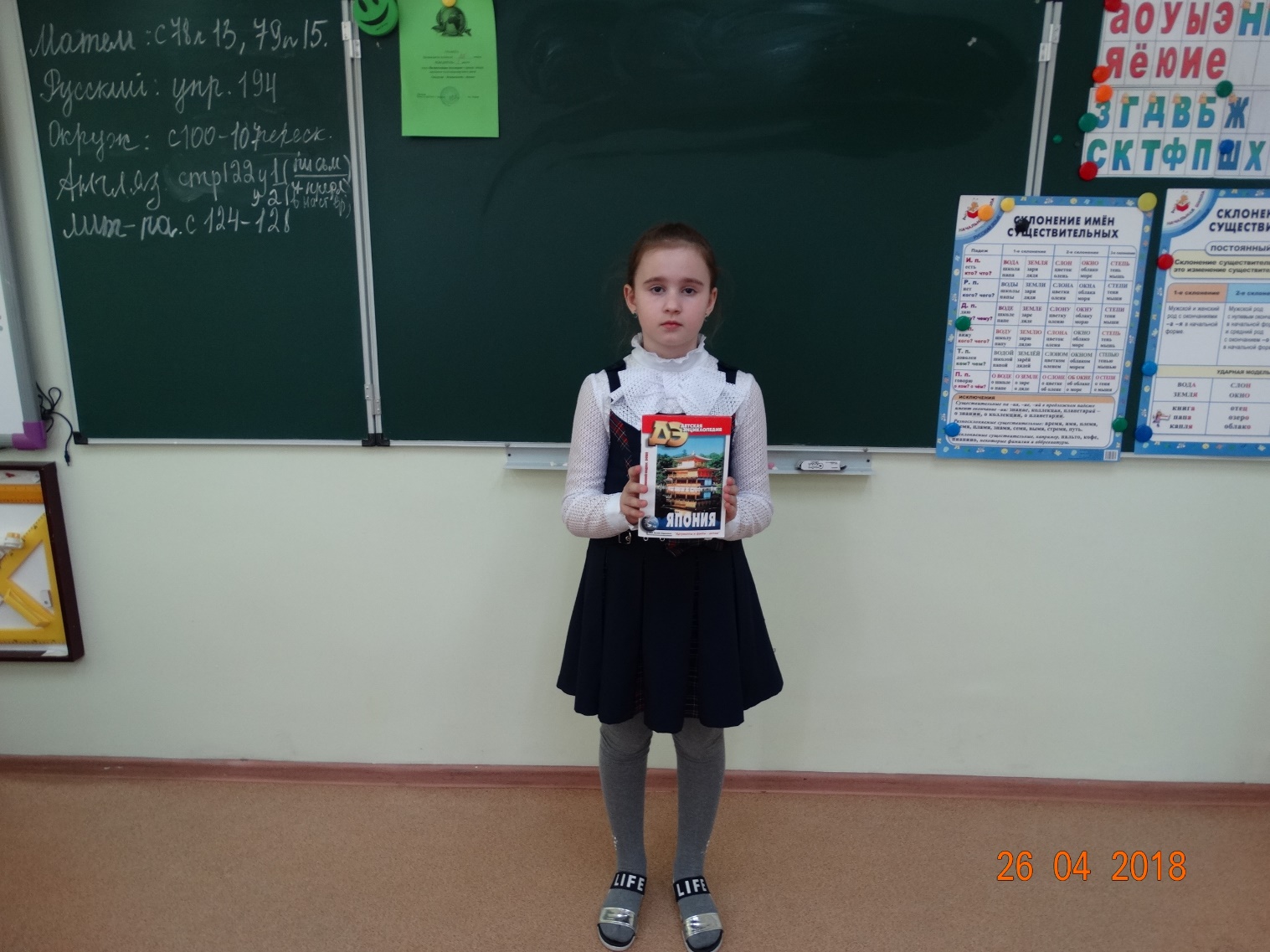 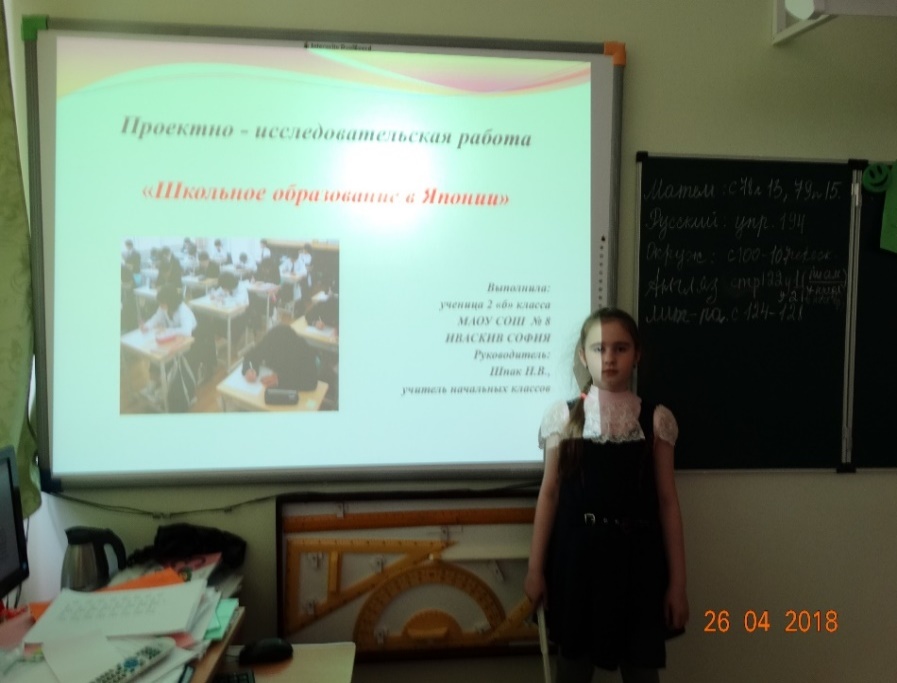 Приложение 4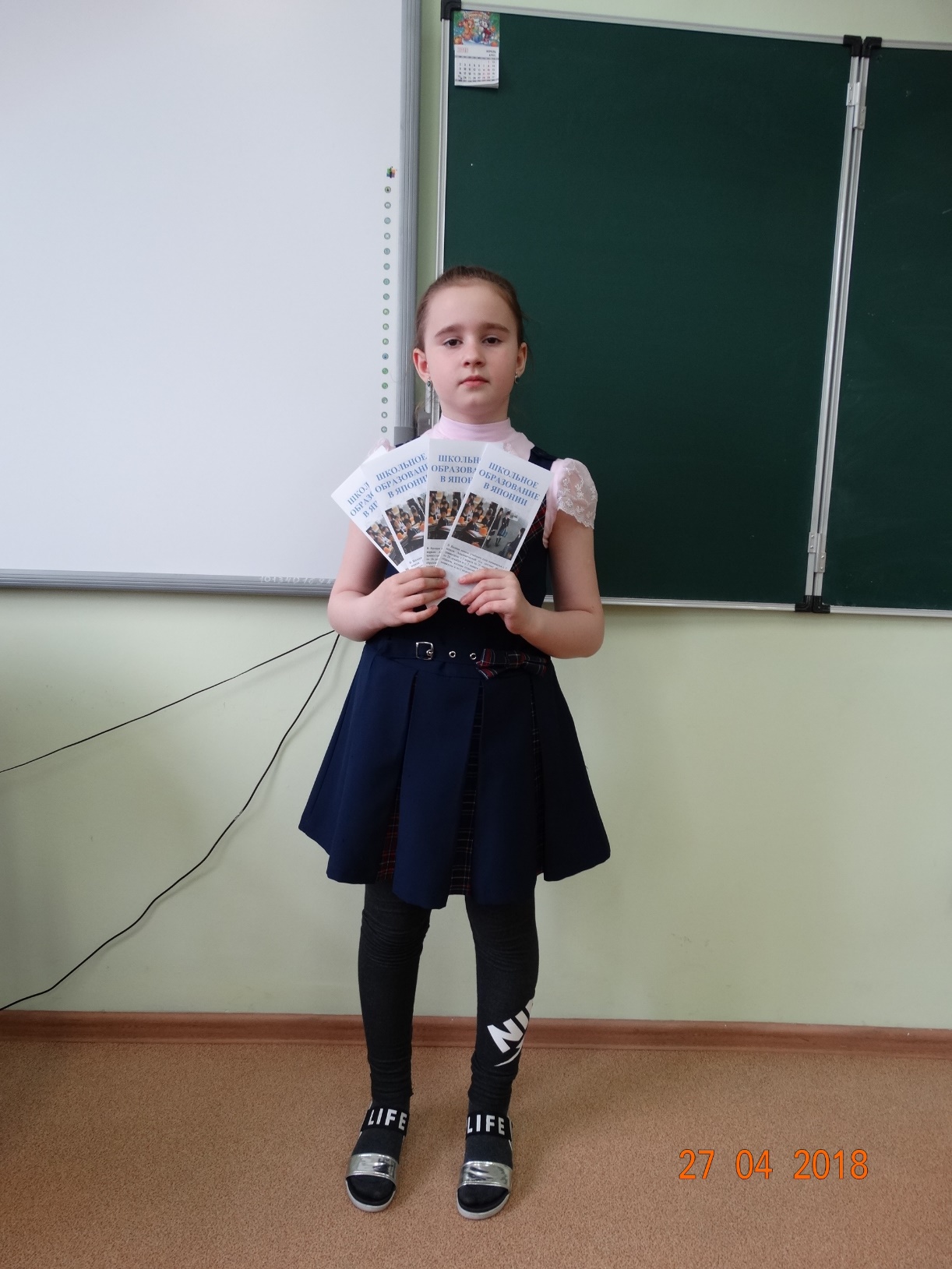 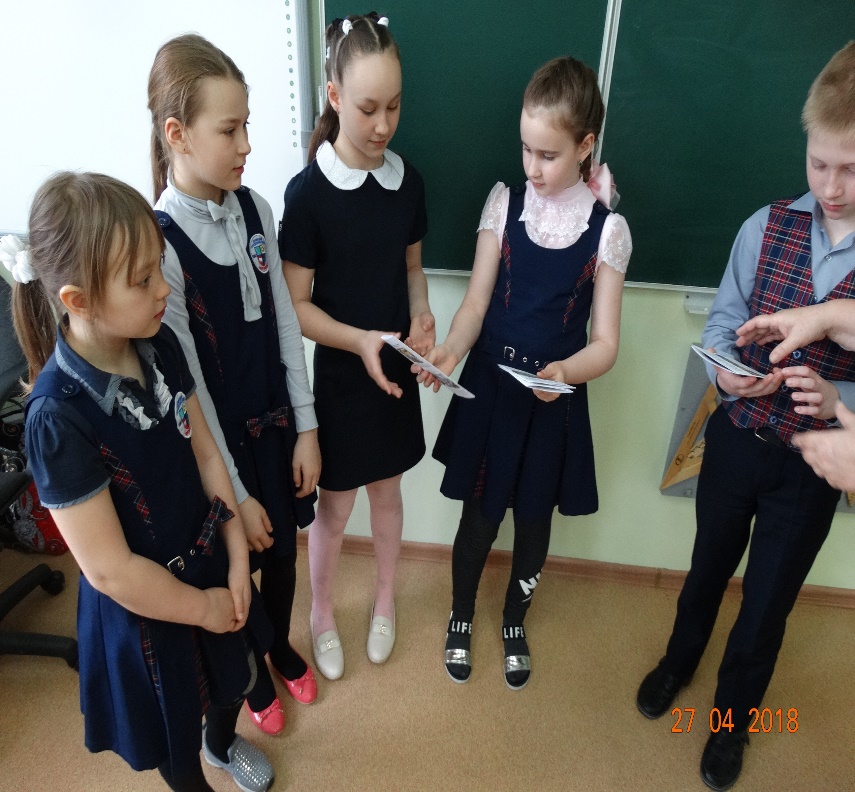 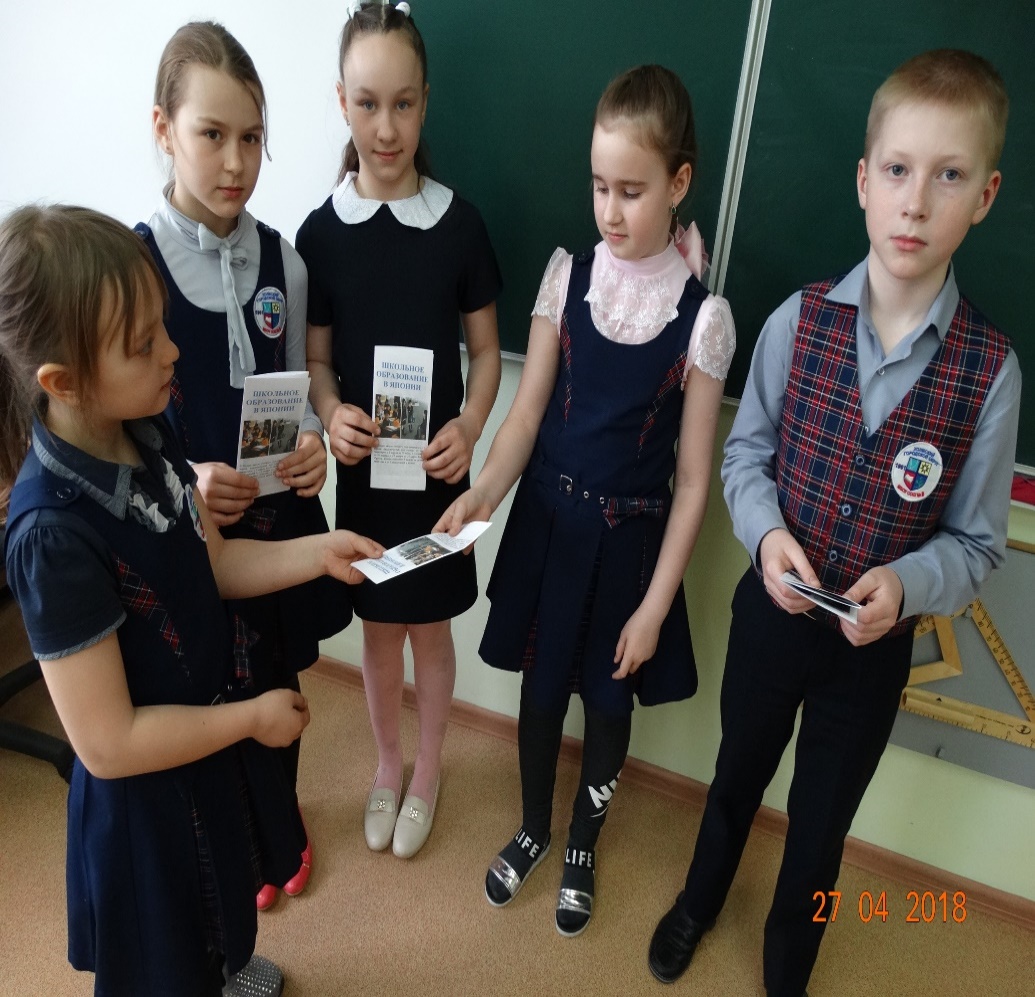 Приложение 5.Технология изготовления буклета.Буклет – (фр.Bouclette - колечко) – категория печатной продукции, которая не определяется конкретным видом, но имеет общую характеристику, многополосность (печатная полоса-страница с размещенной на ней информацией).Сам термин – «буклет» - пришел к нам из Франции, и означал он «складывать» или «скручивать».Буклеты бывают разные, в зависимости от количества материала, который следует разместить, и иллюстраций. Буклет можно сделать на 2 или на 3 сгиба. Они отличаются только количеством страниц и имеют одинаковую технологию создания. Остановлюсь на трехстраничных буклетах, имеющих 2 сгиба страниц, и рассмотрю, как создать буклет на три полосы. 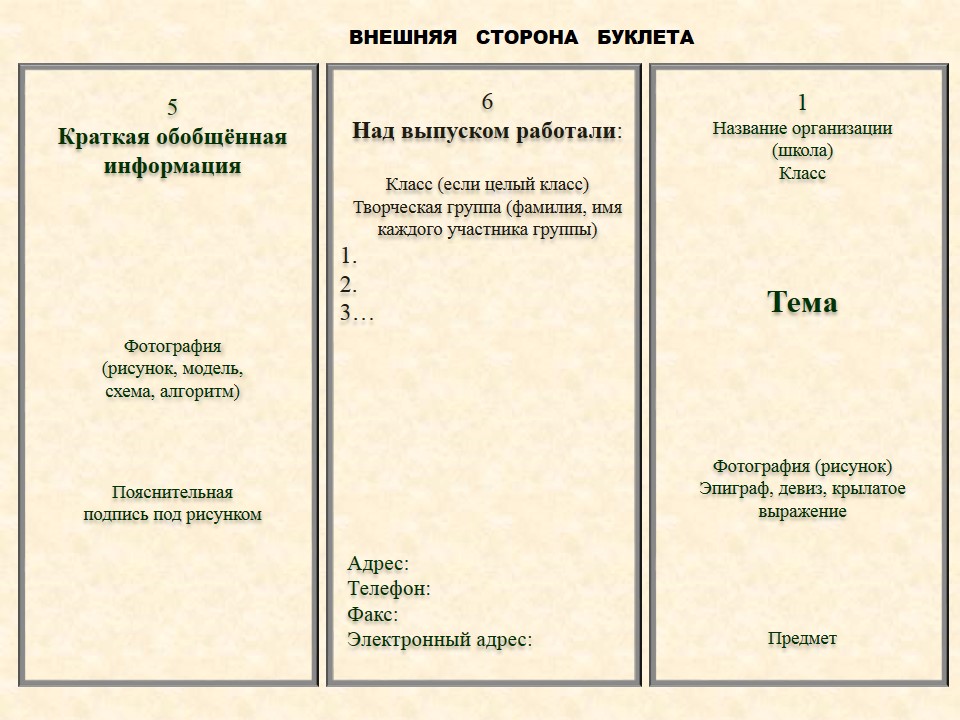 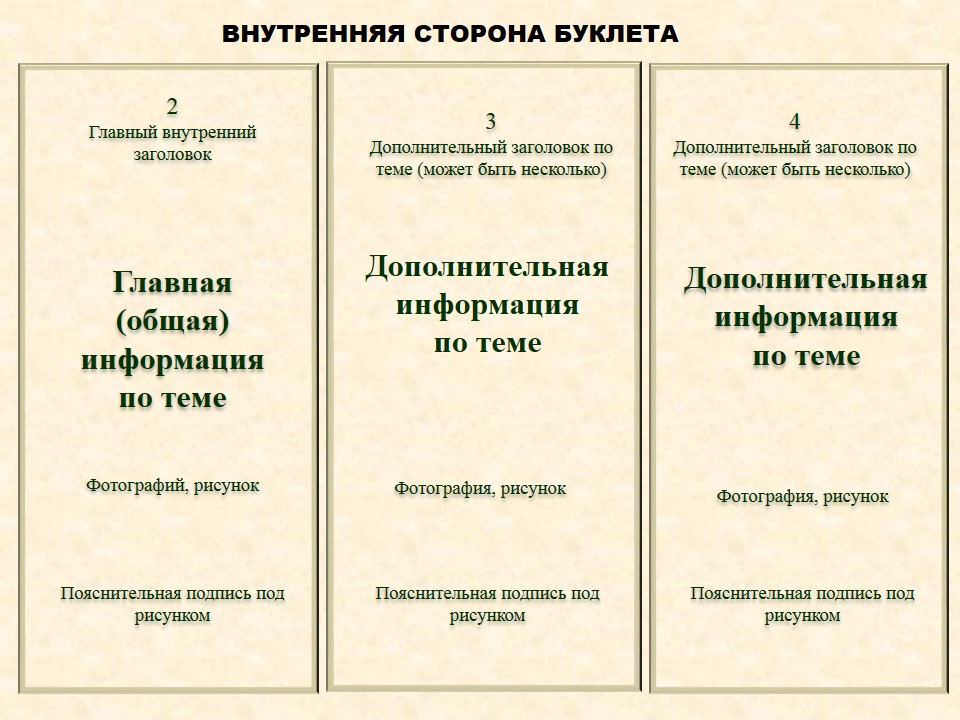 Образование в ЯпонииОбразование в РоссииВ Японии начало учебного года начинается с 1 апреля. Академический год состоит из трех триместров: с 1 апреля по 20 июля, с 1 сентября по 26 декабря и с 7 января по 25 марта. Таким образом, японцы отдыхают 6 недель на летних каникулах и по 2 недели зимой и весной.В России учебный год начинается 1 сентября и состоит он из 4 четвертей. Каникулы в школах 3 летних месяца и по неделе после каждой четверти.Для того чтобы поступить в школу, все дети должны сдавать экзамены. Те, кто неудачно сдал вступительные экзамены в школу, могут учиться в подготовительной школе или попробовать поступить еще раз в следующем году.В Российских школах вступительные экзамены дети не сдают.Японский класс в школе состоит из 30-40 человек.Российский класс состоит из 20-25 человекШкольники остаются в одной классной комнате в течении всего года. А учителя перемещаются из класса в класс. Кабинет приписанный к классу, подписывается соответствующей табличкой.В России кабинет закрепляется за учителем, ученики ходят из класса в класс.Японские школьники должны выучить около 2500 символов (букв), чтобы иметь возможность читать и писать по-японски.Российские ученики учат 33 буквы.Японские дети должны научиться читать и писать тремя различными способами: правильные японские иероглифы. Японская версия китайских иероглифов и латинский алфавит.Российские дети пишут и читают одним способом.В Японии дети ходят в начальную школу 6 лет, в среднюю школу 3 года, в старшие классы 3 года.В России начальная школа 4 года, средняя школа 5 лет, старшие классы 2 года. В Японских школах нет уборщиц. После окончания занятий школьники сами ежедневно убирают классы, коридоры, ванные комнаты и территорию вокруг школы.В Российских школах все помещения в школе убирают технички, ученики следят только за чистотой доски.В школах нет столовых, ученики устраивают обед в классе со своими салфетками и посудой. Обед затем раздает либо повар, либо сами ученики. Выбрасывать еду недопустимо, так что нужно съесть все, что находится на тарелке.В школах России есть столовые, куда учащиеся приходят на завтрак и обед.Начиная со средней школы каждый ученик обязан носить униформу. Многие школы имеют свою форму, но традиционно для мальчиков это одежда в военном стиле, а для девочек — матроски. В России нет единой школьной формы, каждая школа определяет свою униформу.В начальной школе дети изучают японский язык, математику, естествознание (физику, химию, биологию), обществоведение (этику, историю, этикет), музыку, изобразительное искусство, физкультуру и домашнее хозяйство. К окончанию начальной школы дети должны, в частности, выучить 1006 символов кандзи из 1945 символов государственного перечня.В начальной школе России дети изучают русский язык, математику, литературное чтение, окружающий мир, английский язык, музыку и физкультуру.Вопросы:Вопросы:Кол-во учащихся 125ч.Кол-во учащихся 125ч.Вопросы:Вопросы:Количество %1.Знаете ли вы о школьном образовании в Японии?да1613%1.Знаете ли вы о школьном образовании в Японии?нет11287%2.Если знаете, то где вы могли о нем узнать?2.Если знаете, то где вы могли о нем узнать?2.Если знаете, то где вы могли о нем узнать?2.Если знаете, то где вы могли о нем узнать?Книгида850%КнигинетИнтернетда1381%ИнтернетнетРассказали родителида645%Рассказали родителинетСмотрели по телевидениюда850%Смотрели по телевидениюнетНаименование материалаРасход материалаценаиспользование1. Бумага листовая для офисной техники А-41 пачка(500 листов)180рублейДля текста буклета, для рабочих материалов проекта, для опроса учащихся2. Папка файловая160 рублейДля оформления проектной папки3.Тонер для картриджа11000 рублейПечатание материалов проекта и буклетаСумма прямых затрат: 1240 рублейСумма прямых затрат: 1240 рублейСумма прямых затрат: 1240 рублейСумма прямых затрат: 1240 рублейВопросы:Вопросы:Вопросы:Вопросы:1.Знаете ли вы о школьном образовании в Японии?да1.Знаете ли вы о школьном образовании в Японии?нет2.Если знаете, то где вы могли о нем узнать?2.Если знаете, то где вы могли о нем узнать?КнигидаКнигинетИнтернетдаИнтернетнетРассказали родителидаРассказали родителинетСмотрели по телевидениюдаСмотрели по телевидениюнет